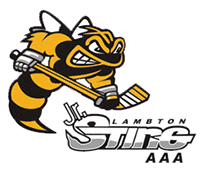 Board Meeting August 20 Downstairs Boardroom PASA1947: Meeting called to order Moffatt	1948: Moffatt makes a motion to accept July minLassaline / Najim– CARRIEDPresident – Paul MoffattTalked to Scott Jones and is willing to take Coaches Mentor job for year to see if interested to carry on for next season Reported that parents , players and coaches reported back that everyone one was happy with new summer camp programNeed to set up a Coaches Compensation panel Vp1 – Marc Colameco No reportVp2 – Joe Najim No reportTreasurer - Ryan TruslerNot presentPolicy  - MattNot present Risk Management – Sean MacDonald No reportIce Scheduler – Mike BarronSchedule 97% complete few major Bantam minor Midget and major Midget came leftReported that we will be charged $ 25 for Boardroom starting Sep 1 2019Program Development – Mark Glavin Voted on Sting Development program with Scott Jones and goalie Coach to be named later has presented at July MeetingGlavin/Knowles - CarriedCoach Mentor – Kevin Devine N/AEquipment  - Phillip TalvotNo ReportWebsite – Dawn RileyFund Raising – Kristen MacFarlaneAsked for a date for the Elimination Draw, Mike Barron was going to look over schedule was decided to do at arena restaurant on a Saturday our teams were playingRegistrar – Lesley Smith-TaylorNew Buisness Chris talked about the update of hockey TV was still with cityDiscussed that we were in the need of new iPads because Alliance has gone to electronic game sheets for all age groups were going to check to see how many we needed because Minor Midgets 03 age group iPad did not work last year so did not know if needed 4 or 5Antosiak/ Moffatt- carriedPrivit Should be up and running by end of weekTom Bobcock asked if he could put something on our website about NHLPA First Shift program be held by Sarnia HockeyBobcock/ Oulds – carriedDawn presented that the Minor Midgets would like to participate in Hockey Fights Cancer on Oct 26 and invited any other team to join her with this programRiley/Hoover- carried1945 Moffat Motion to adjourn -  NAJIM/Glavin adjourned